ПтицеводствоТремасова, А. М. Оценка фитотоксичности птичьего помета при применении биологического метода утилизации / А. М. Тремасова, М. А. Ерохондина // Актуальные вопросы совершенствования технологии производства и переработки продукции сельского хозяйства. – 2019. – № 21. – С. 443–446.Разведение и племенное делоАстраханцев, А. А. Влияние некоторых паратипических факторов на показатели инкубации куриных яиц / А. А. Астраханцев // Вестник Ижевской государственной сельскохозяйственной академии. – 2019. – № 2 – С. 3–12.Епимахова, Е. Э. Качество яиц кур «Доминант CZ» / Е. Э. Епимахова, А. А. Горбачева // Вестник АПК Ставрополья. – 2019. – № 3. – С. 15–18.Колокольникова, Т. Н. Изменение качества инкубационных яиц при хранении в герметичной упаковке / Т. Н. Колокольникова, О. А. Сунцова, В. В. Полянская // Вестник Бурятской государственной сельскохозяйственной академии им. В.Р. Филиппова. – 2019. – № 3. – С. 73–79.Оценка племенных качеств сельскохозяйственной птицы яичного направления продуктивности (обзор) / В. С. Буяров, Я. С. Ройтер, А. Ш. Кавтарашвили [и др.] // Вестник аграрной науки. – 2019. – № 4. – С. 46–55.Кормление и содержание птицыБурмистрова, О. М. Товарные свойства и качество пищевых куриных яиц / О. М. Бурмистрова, Е. А. Бурмистров, Н. Л. Наумова // Аграрный вестник Урала. – 2019. – № 9. – С. 19–29.Влияние использования источников освещения различного типа в промышленном птицеводстве на продуктивные качества кур-несушек / О. Ю. Ежова, А. Я. Сенько, Ю. Ю. Астахова, В. Г. Борулько // Известия Оренбургского государственного аграрного университета. – 2019. – № 5. – С. 268–269.Скицко, Е. Р. Эффективность применения пробиотика и соли йода в промышленном птицеводстве / Е. Р. Скицко, В. Н. Никулин // Известия Оренбургского государственного аграрного университета. – 2019. – № 5. – С. 265–267.Фомичев, Ю. П. Влияние хитозана различной растворимости на содержание витаминов и холестерина в яйце кур / Ю. П. Фомичев, И. В. Филимонова // Эффективное животноводство. – 2019. – № 6. – С. 83–85.Хорошевская, Л. В. Технологические и медикаментозные приемы для снижения негативного воздействия высоких внешних температур на птицу в условиях промышленных предприятий / Л. В. Хорошевская, А. П. Хорошевский // Эффективное животноводство. – 2019. – № 7. – С. 90–91.Выращивание и кормление молоднякаВасильева, Н. В. Влияние луба бархата амурского на продуктивность и качество мяса цыплят-бройлеров / Н. В. Васильева // Аграрный вестник Приморья. – 2019. – № 1. – С. 30–33. Михалёв, Е. В. Влияние относительной влажности воздуха в птичниках на живую массу цыплят-бройлеров в ООО «Птицефабрика Акашевская» / Е. В. Михалёв // Актуальные вопросы совершенствования технологии производства и переработки продукции сельского хозяйства. – 2019. – № 21. – С. 318–321.Михалёв, Е. В. Зависимость эффективности выращивания цыплят-бройлеров и их убойных показателей от значений относительной влажности воздуха в птичниках в ООО «Птицефабрика Акашевская» / Е. В. Михалёв // Актуальные вопросы совершенствования технологии производства и переработки продукции сельского хозяйства. – 2019. – № 21. – С. 309–312.Мустафина, А. С. Влияние ультрадисперсного кремния на показатели белкового обмена крови молодняка сельскохозяйственной птицы / А. С. Мустафина, В. Н. Никулин // Известия Оренбургского государственного аграрного университета. – 2019. – № 5. – С. 261–264.Орлова, Т. Н. Влияние пробиотического препарата «Пропионовый» на морфологический состав крови цыплят-бройлеров / Т. Н. Орлова, В. Н. Хаустов // Вестник Алтайского государственного аграрного университета. – 2019. – № 7. – С. 148–151.Шацких, Е. В. Кормовая добавка протеолитического действия в составе комбикорма для цыплят-бройлеров / Е. В. Шацких, О. В. Молоканова // Аграрный вестник Урала. – 2019. – № 8. – С. 50–54. ПерепеловодствоБронникова, Г. З. Ультраструктура и кариоцитометрия гепатоцитов перепелов / Г. З. Бронникова, Е. Н. Сковородин // Вестник Башкирского государственного аграрного университета. – 2019. – № 3. – С. 36–41.ЦесарководствоЗабиякин, В. А. Зоотехнические показатели цесарок в фермерском хозяйстве / В. А. Забиякин, Н. А. Прищепенкова // Актуальные вопросы совершенствования технологии производства и переработки продукции сельского хозяйства. – 2019. – № 21. – С. 379–381.Забиякин, В. А. Популяционно-генетический анализ чистых линий цесарок в фермерском хозяйстве как метод их сохранения / В. А. Забиякин, Т. В. Забиякина // Актуальные вопросы совершенствования технологии производства и переработки продукции сельского хозяйства. – 2019. – № 21. – С. 381–384.Составитель: Л. М. Бабанина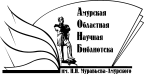 «Амурская областная научная библиотека имени Н.Н. Муравьева-АмурскогоОтдел библиографии и электронных ресурсов